STATE OF NEW HAMPSHIREDEPARTMENT OF JUSTICE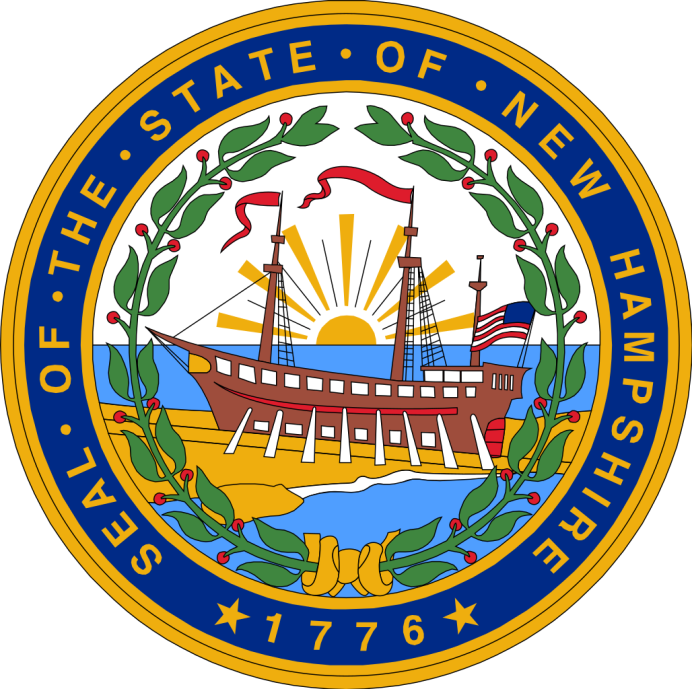 S*T*O*P (Services*Training*Officers*Prosecutors)Violence Against Women Act (VAWA)Formula Grant ProgramSubgrant Application                                            Released Date: 11/4/2019                                           Application Due: Open Until FulfilledRevised 11-7-2019THE STATE OF NEW HAMPSHIRE DEPARTMENT OF JUSTICE GRANTS MANAGEMENT UNITMISSION STATEMENTThe Grants Management Unit of the Department of Justice exists to make a difference in the lives of the citizens of New Hampshire by ensuring the proper use of federal funds for criminal justice purposes. The Grants Management Unit does this through:* The professional administration of grant resources;* The adherence to all underlying federal and state requirements;* The coordination of federal criminal justice resources           available to the state; and* Efficient service and assistanceProgram Title:   	Grant Starting Date:   	 Ending Date:  	Program Implementation Date:  	 DUNS #: 	Federal Funds Requested $ 	  SAM Expiration: 	Agency Name:  	Chief Elected Official/Head of Agency*Name:   	Title:  	Address:  	Telephone:  	Fax:  	E-mail:  	Project DirectorName:   	Title:  	Address:  	Telephone:  	Fax:  	E-mail:  	Financial OfficerName:   	Title:  	Address:  	Telephone:  	Fax:  	E-mail:*all grant-related documents will be sent to the head of agency unless head of agency requests that they be sent to the project directorProblem Statement: Project/Program Description Design and Implementation:Sustainability and Evaluation Plan: New Hampshire Department of JusticeBudget Detail Worksheet Purpose: The Budget Detail Worksheet may be used as a guide to assist you in the preparation of the budget and budget narrative. You may submit the budget and budget narrative using this form or in the format of your choice (plain sheets, your own form, or a variation of this form). However, all required information (including the budget narrative) must be provided. Any category of expense not applicable to your budget may be deleted.A. Personnel - List each position by title and name of employee, if available. Show the annual salary rate and the percentage of time to be devoted to the project. Compensation paid for employees engaged in grant activities must be consistent with that paid for similar work within the applicant organization and must be based on ACTUAL time worked and not percentage.Name/Position 	Computation 	Federal 	MatchTotal Federal 	            Match                                           B. Fringe Benefits - Fringe benefits should be based on actual known costs or an established formula. Fringe benefits are for the personnel listed in budget category (A) and only for the percentage of time devoted to the project. Fringe benefits on overtime hours are limited to FICA, Workman’s Compensation, and Unemployment Compensation.  Individual fringe benefits must be listed by amount and percentage. Name/Position 	Computation 	Federal 	MatchTotal Federal 	           Match                                           C. Travel - Itemize travel expenses of project personnel by purpose (e.g., staff to training, fieldinterviews, advisory group meeting, etc.). Show the basis of computation (e.g., six people to 3-day training at$X airfare, $X lodging, $X subsistence). In training projects, travel and meals for trainees should be listed separately. Show the number of trainees and the unit costs involved. Identify the location of travel, if known. Indicate source of Travel Policies applied Applicant or Federal Travel Regulations.Purpose of Travel 	Location Item 	Computation 	Federal 	MatchTotal Federal 	                                    Match                                         D. Equipment - List non-expendable items that are to be purchased. Non-expendable equipment is tangible property having a useful life of more than two years and an acquisition cost of $5,000 or more per unit. (Note: Organization’s own capitalization policy may be used for items costing less than $5,000). Expendable items should be included either in the “supplies” category or in the “Other” category. Applicants should analyze the cost benefits of purchasing versus leasing equipment, especially high cost items and those subject to rapid technical advances. Rented or leased equipment costs should be listed in the “Contractual” category. Explain how the equipment is necessary for the success of the project. Attach a narrative describing the procurement method to be used.Item 	Computation 	Federal 	MatchTotal Federal 	                                    Match                                         E. Supplies - List items by type (office supplies, postage, training materials, copying paper, and expendable equipment items costing less than $5,000, such as books, hand held tape recorders) and show the basis for computation. (Note: Organization’s own capitalization policy may be used for items costing less than $5,000). Generally, supplies include any materials that are expendable or consumed during the course of the project.Supply Items 	Computation 	Federal 	MatchTotal Federal 	                                      Match                                         F. Construction - As a rule, construction costs are not allowable. In some cases, minor repairs or renovations may be allowable. Check with the program office before budgeting funds in this category.Purpose 	Description of Work 	Federal 	MatchTotal Federal 	                                     Match                                         G. Consultants/Contracts - Indicate whether applicant’s formal, written Procurement Policy or the FederalAcquisition Regulations are followed.Consultant Fees: For each consultant enter the name, if known, service to be provided, hourly or daily fee (8-hour day), and estimated time on the project. Consultant fees in excess of $650 per day require additional justification and prior approval from OJP.Name of Consultant 	Service Provided 	Computation 	Federal 	MatchTotal Federal 	                                      Match                                      Consultant Expenses: List all expenses to be paid from the grant to the individual consultants in addition to their fees(i.e., travel, meals, lodging, etc.)Item 	Location 	Computation 	Federal 	MatchTotal Federal 	                                      Match                                      Contracts: Provide a description of the product or service to be procured by contract and an estimate of the cost. Applicants are encouraged to promote free and open competition in awarding contracts. A separate justification must be provided for sole source contracts in excess of $100,000.Item 	Federal 	MatchTotal Federal 	                                    Match                                         H. Other Costs - List items (e.g., rent, reproduction, telephone, janitorial or security services, and investigative or confidential funds) by major type and the basis of the computation. For example, provide the square footage and the cost per square foot for rent, or provide a monthly rental cost and how many months to rent.Description              Computation                                                         Federal         MatchTotal Federal 	                                    Match                                         I. Indirect Costs - Indirect costs are allowed only if the applicant has a Federally approved indirect cost rate. A copy of the rate approval, (a fully executed, negotiated agreement), must be attached. If the applicant does not have an approved rate, one can be requested by contacting the applicant’s cognizant Federal agency, which will review all documentation and approve a rate for the applicant organization, or if the applicant’s accounting system permits, costs may be allocated in the direct costs categories.Description 	Computation 	Federal 	MatchTotal Federal 	                                        Match                                         Budget Summary- When you have completed the budget worksheet, transfer the totals for each category to the spaces below. Compute the total direct costs and the total project costs. Indicate the amount of Federal requested and the amount of non-Federal (match) funds that will support the project.Budget Category Amount	Federal	MatchA. PersonnelB. Fringe BenefitsC. TravelD. EquipmentE. SuppliesF. ConstructionG. Consultants/ContractsH. OtherTotal Direct CostsI. Indirect CostsTOTAL PROJECT COSTSFederal RequestNon-Federal Match Amount	 	New Hampshire Department of JusticeBUDGET NARRATIVE: 	I have read and understand the grant guidance provided with this application, to include specific guidelines and conditions, debarment certifications and other included materials provided with this application or solicitation.	In submitting this application, the applicant agrees to comply with the grant requirements set forth in the grant program guidance, grant award documents and other materials provided by the NH Department of Justice and/or the U.S. Department of Justice.Name of Individual submitting application: _______________________________________Date submitted: _______________                Please Note: This application is intended to be submitted electronically.  Original signatures, if required, will be obtained at a later date if an award is made. Attachments listed on the checklist should be scanned and submitted with the application. All application documents should be submitted electronically.APPLICATION CHECKLISTPlease be sure that the following sections are completed and returned with your grant application. Please include a completed copy of this checklist in your application.	Documents/Attachments due with the application:	____	General Information Cover Page			____	Application (Problem Statement, Program Description, Sustainability)	____	Budget Detail and Narrative 	____	Copy of Certificate of Good Standing from the NH Dept. of State 	____	IRS 990 (non-profits)	____	Application Checklist